PROGRAMVII EDYCJI MIELEŃSKIEGO DNIA ORGANIZACJI POZARZĄDOWYCH24 listopada 2023 r. godz. 14.00 -17.30Albatros Medical Spa, ul. Kościuszki 6 MielnoOrganizator: Urząd Miejski w Mielnie, ul. B. Chrobrego 10Obowiązują zgłoszenia przez formularz zgłoszeniowy do dnia 20 listopada 2023 r.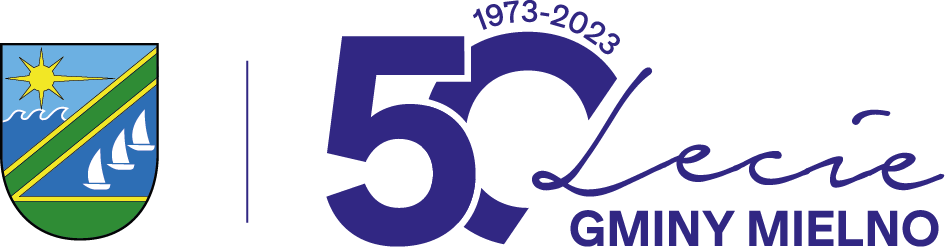 FORMULARZ ZGŁOSZENIOWY24 listopada 2023 r. godz. 14.00-17.30Albatros Medical Spa ul. Kościuszki 6, MielnoNa Państwa zgłoszenia czekamy do dnia 20 listopada 2023 r. Formularz należy przesłać w formie elektronicznej na e-maila: l.sztyma@gmina.mielno.pl bądź  dostarczyć do Urzędu Miejskiego w Mielnie, ul. B. Chrobrego 10.14.00-14.30REJESTRCJA UCZESTNIKÓW, POWITALNA KAWA14.30-14.40UROCZYSTE OTWARCIE SPOTKANIABurmistrz Mielna Olga Roszak – Pezała14.40-15.00NAGRODA BURMISTRZA MIELNA IM. JANA KOWALCZYKA ZA OSIĄGNIĘCIA W DZIEDZINIE TWÓRCZOŚCI ARTYSTYCZNEJ UPOWSZECHNIENIA I OCHRONY KULTURYWręczenie nagrody dla laureatów 15.00-16.30PLANY NA WSPÓŁPRACĘ GMINY MIELNO Z ORGANIZACJAMI POZARZĄDOWYMI NA 2024 ROKPlanowany harmonogram i budżet otwartych konkursów ofert na zadania publiczne w 2024 r. Dobre praktyki związane z realizacją zadań publicznych.	Podsumowanie I edycji Budżetu Obywatelskiego Gminy Mielno.16.30-17.30OBIAD17.30ZAKOŃCZENIENazwa i adres stowarzyszenia:Imiona i nazwiska uczestników:Podpis osoby zgłaszającej